     ҠАРАР                                                                                                              РЕШЕНИЕО публичных слушаниях по проекту решения о внесении изменений и дополнений в Устав сельского поселения Казанский сельсовет муниципального района Альшеевский район Республики Башкортостан        В соответствии с пунктом 1 части третьей 28 ФЗ «Об общих принципах организации местного самоуправления в Российской Федерации» Совет сельского поселения Казанский сельсовет решил:       1. Провести публичные слушания по проекту решения о внесении изменений и дополнений в Устав сельского поселения Казанский сельсовет муниципального района Альшеевский район Республики Башкортостан 24 июня 2016 г. в 15 часов в здании администрации сельского поселения Казанский сельсовет муниципального  района Альшеевский район РБ  по адресу: с. Казанка, ул. Центральная  д.60 а.       2. Создать комиссию по проведению публичных слушаний по проекту решения: председатель комиссии – Султанова Альфия Минуловна - депутат от избирательного округа № 9;заместитель председателя – Юмагузин Виль Фанисович - депутат от избирательного округа № 1;секретарь комиссии – Ермалаева Любовь Николаевна - депутат от избирательного округа № 4.       3. Организацию и проведение публичных слушаний  по проекту  решения проекту решения о внесении изменений и дополнений в Устав сельского поселения Казанский сельсовет муниципального района Альшеевский район Республики Башкортостан возложить на комиссию.      4. Установить, что письменные предложения жителей Сельского поселения Казанский сельсовет муниципального района  Альшеевский район  Республики Башкортостан по проекту решения о внесении изменений и дополнений в Устав сельского поселения Казанский сельсовет муниципального района Альшеевский район Республики Башкортостан, направляются в Совет по адресу: с. Казанка, ул. Центральная  д. 60 а, в период со дня обнародования настоящего Решения  до 20 июня 2016  г.5. Обнародовать настоящее Решение в здании администрации сельского поселения Казанский сельсовет  по адресу: Республика Башкортостан, Альшеевский район, с. Казанка, ул. Центральная д.60 а.Глава сельского поселения                                   В.Ф. Юмагузинс. Казанка«10»  июня  2016 г.№ 47БАШҠОРТОСТАН  РЕСПУБЛИКАҺЫӘЛШӘЙ РАЙОНЫМУНИЦИПАЛЬ РАЙОНЫНЫҢКАЗАНКА АУЫЛ СОВЕТЫАУЫЛ БИЛӘМӘҺЕХАКИМИӘТЕ(БАШҠОРТОСТАН РЕСПУБЛИКАҺЫӘЛШӘЙ РАЙОНЫКАЗАНКА АУЫЛ СОВЕТЫ)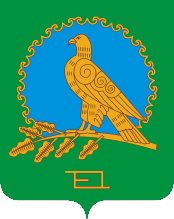               АДМИНИСТРАЦИЯСЕЛЬСКОГО ПОСЕЛЕНИЯКАЗАНСКИЙ СЕЛЬСОВЕТМУНИЦИПАЛЬНОГО РАЙОНААЛЬШЕЕВСКИЙ РАЙОНРЕСПУБЛИКИ БАШКОРТОСТАН(КАЗАНСКИЙ СЕЛЬСОВЕТАЛЬШЕЕВСКОГО  РАЙОНАРЕСПУБЛИКИ БАШКОРТОСТАН)